          Утверждено:                                                                                                                                                  Председатель аукционной                                                                                                                                                        комиссии по наружной рекламе                                                     ______________М.А. Черкашнев                            №_____от «____» ________ 2022г. Извещение о проведении аукциона на право заключения договора на установку и эксплуатацию рекламной конструкции          Форма проведения: открытый аукцион в электронной форме.          Организатор аукциона: администрация городского округа город Октябрьский Республики Башкортостан, в лице отдела архитектуры и градостроительства администрации городского округа город Октябрьский.          Место нахождения и почтовый адрес: Россия, РБ, 452600, г. Октябрьский, ул. Чапаева, д.23. Номер контактного телефона: 8(34767) 6-00-06           Электронная торговая площадка: https://www.roseltorg.ru/           Оператор Электронной торговой площадки: АО «Единая электронная торговая площадка».          Торги проводит: Организатор аукциона.          Предмет аукциона: право заключения договора на установку и эксплуатацию рекламной конструкции на территории городского округа город Октябрьский Республики Башкортостан по следующим лота:          Лот № 1 ул. Губкина, в районе АЗС  (Отдельно стоящая рекламная конструкция  с размером рекламных поверхностей 3х6м, двухсторонняя);Сведения о конструкциях: Информация о месте размещения рекламных конструкций предоставлена  на сайте городского округа город Октябрьский  http://89.189.156.146/arhitektura/section.php?SECTION_ID=3005 Условия эксплуатации рекламной конструкции: в соответствии с договором на установку и эксплуатацию рекламной конструкции на территории городского округа город Октябрьский Республики Башкортостан.Обеспечение заявки на участие аукционе: 10% от начальной стоимости права заключения договора на установку и эксплуатацию рекламной конструкции на территории городского округа город Октябрьский Республики Башкортостан. Вносится на счет заявителя, открытый для проведения операций по обеспечению участия в аукционе на электронной площадке ее оператором, в отношении денежных средств в размере обеспечения заявки на участие в аукционе.Место, порядок, дата начала и окончания подачи заявок на участие в аукционе: Заявка на участие в аукционе подается в любое время с момента размещения извещения о проведении аукциона до предусмотренных аукционной документацией даты и времени окончания срока подачи заявок на участие в аукционе на сайте городского округа город Октябрьский Республики Башкортостан http://www.oktadm.ru/, а также на сайте электронной торговой площадки  https://www.roseltorg.ru/Дата начала подачи заявок: 21.11.2022 года.Дата окончания подачи заявок: 21.12.2022 года до 22.00 (время Уфимское)Место и дата рассмотрения заявок на участие в аукционе: Россия, Республика Башкортостан, 452600, г. Октябрьский, ул. Чапаева, д.23, 22.12.2022 года.Место, дата и время проведения аукциона: Единая электронная торговая площадка https://www.roseltorg.ru/, Лот №1 – 23.12.2022 года в 16:00 часов (время Уфимское);Место, дата и время проведения итогов аукциона: Россия, Республика Башкортостан, 452600, г. Октябрьский, ул. Чапаева, д.23. 23.12.2022 года.Порядок  и срок заключения договора на установку и эксплуатацию рекламной конструкции на территории городского округа город Октябрьский Республики Башкортостан осуществляется согласно аукционной документации по проведению аукциона на право заключения договора на установку и эксплуатацию рекламной конструкции на территории городского округа город Октябрьский Республики Башкортостан, размещенной на сайте городского округа город Октябрьский Республики Башкортостан http://www.oktadm.ru/, а также на сайте электронной торговой площадки https://www.roseltorg.ru/. Победителем аукциона в электронной форме признается лицо, предложившее наиболее высокую цену договора.Шаг аукциона устанавливается в размере 5% от начальной цены лота.Порядок предоставления и получения аукционной документации:Электронная версия аукционной документации, размещена на сайте городского округа город Октябрьский Республики Башкортостан http://www.oktadm.ru/, а также на сайте электронной торговой площадки https://www.roseltorg.ru/.Гильфанова Ленара РадиковнаРой Неля ВладимировнаСадрыева Елена НиколаевнаРоманова Полина ОлеговнаГазетдинова Айгуль Салаватовна№ ло-таМесто расположения, описание и технические характеристики рекламной конструкции, права на которое передаются по договору, в том числе площадь рекламного поляСхема размещения рекламной конструкцииНачальный размер стоимости платы права на заключение договора за установку и эксплуатацию рекламной конструкцииШагаукционаСрок действия договораТребование о внесении задатка, а также размер задаткаЕжегодный платеж по договору на установку и эксплуатацию рекламной конструкции согласно приложению №3 к Правилам размещения и эксплуатации СНР на территории городского округа г. Октябрьский РБ, утвержденных решением совета от 27.03.2014г. №299 (с внесением изменений от 26.09.2019 №337)   Без НДС1.Отдельно стоящая рекламная конструкция  с размером рекламных поверхностей 3х6м, двухсторонняя, место установки: Республика Башкортостан,    г. Октябрьский,ул.Губкина, в районе АЗС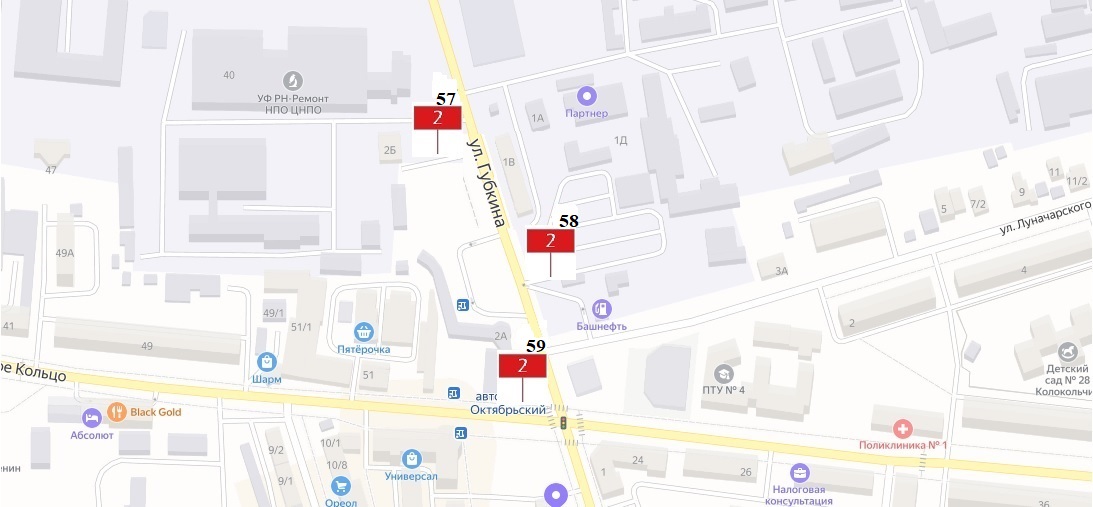 Х 632174,44                          У 1198809,47123 615руб. 6180руб. С даты заключения договора - 5 лет Задаток 10 % от начального размера стоимости права на заключение договора за установку и эксплуатацию рекламной конструкции 12 361,50 руб.21 600 руб.